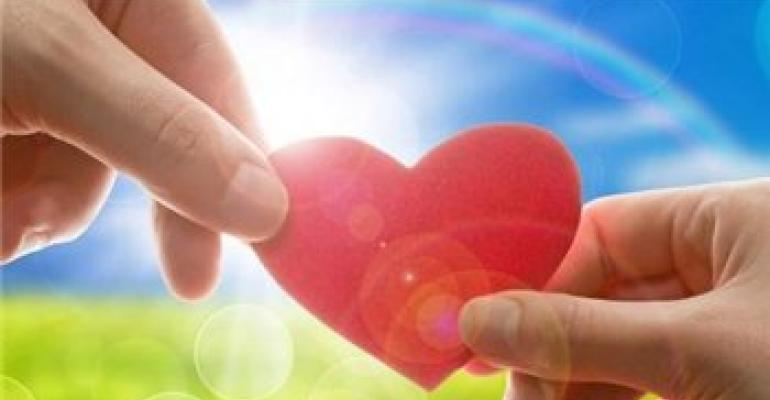 БЛАГОТВОРИТЕЛЬНАЯ АКЦИЯ «ЗАБОТА» «Увидишь сироту окажи помощь, увидишь вдову удели внимание» так говорит наш единый, солидарный народ и не оставляет без внимания тех кто нуждается в благотворительной помощи. В качестве такого доброго начинания в рамках реализации задания Президента РК Н.А.Назарбаева по полному охвату обучением детей школьного возраста, выявлению причин, обусловивших прерывание учебы детьми школьного возраста или длительное непосещение ими учебных занятий, профилактики школьных прогулов по неуважительным причинам, а также принятие мер, способствующих улучшению качества жизни детей, проживающих в семьях с низким материальным достатком, с целью привлечение общественности к осуществлению благотворительной деятельности, направленной на оказание материальной помощи малообеспеченным и неблагополучным семьям каждый год в январе и феврале месяце проводятся месячник по благотворительной акции «Забота».Цель акции – побудить людей проявлять доброту и заботу по отношению друг к другу, протянуть руку помощи нуждающимся. Организуются и проводятся акции, рейдовые мероприятия по выявлению беспризорных и безнадзорных детей не посещающих школу.В нашей школе проводятся классные часы на тему «Доброта», «Милосердие», «Благотворительность – исток доброты», «Доброта зажигает звезды», «Доброта творит чудеса», «Права детей – права человечества», также проводятся конкурсы рисунков.